Name…………………………..…………………….              Index No……………………………………..              							Candidates sign……………………………………..									Date………………………….………………565/1 BUSINESS STUDIESPaper 1July/August 2016Time: 2 HOURSKenya Certificate of Secondary Education (K.C.S.E.)Business studies Paper 1July/August 2016Time: 2 HoursINSTRUCTIONS TO CANDIDATES Write your name and Index Number  and School in the spaces provided above.This paper consists of 25 questions.Answer all the questions All answers must be written in the spaces provided in this booklet.For Examiner’s Use Only: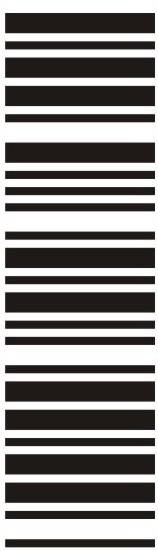 This paper consists of 7 printed pages. Candidates should check to ascertain that all papers are printed as indicated and that no questions are missing1.	State four features of the basic human wants					           		(4mrks)	i) ………………………………………………………………………………………………………. 	ii) ……………………………………………………………………………………………………….	iii) ………………………………………………………………………………………………………	iv) ………………………………………………………………………………………………………. 2.	List four components of business studies						           (4mrks)	i) ………………………………………………………………………………………………………. 	ii) ……………………………………………………………………………………………………….	iii) ………………………………………………………………………………………………………	iv) ………………………………………………………………………………………………………. 3.	Outline four features of a bill of exchange					           		(4mrks)	i) ………………………………………………………………………………………………………. 	ii) ……………………………………………………………………………………………………….	iii) ………………………………………………………………………………………………………	iv) ………………………………………………………………………………………………………. 4.	Give four benefits of external economies of scale				           		(4mrks)	i) ………………………………………………………………………………………………………. 	ii) ……………………………………………………………………………………………………….	iii) ………………………………………………………………………………………………………	iv) ………………………………………………………………………………………………………. 5.	The following information relates to Jubilee enterprises as at 31/12/2012Fixed assets					400,000Stock						120,000Current Liabilities				60,000Net Profit					100,000Required,	Calculate,Rate of return on capital employedCurrent Ratio								           (4mrks)6.	State four features that makes a warehouse ineffective	i) ………………………………………………………………………………………………………. 	ii) ……………………………………………………………………………………………………….	iii) ………………………………………………………………………………………………………	iv) ………………………………………………………………………………………………………. 7.	Outline four sources of monopoly power					                       (4mrks)	i) ………………………………………………………………………………………………………. 	ii) ……………………………………………………………………………………………………….	iii) ………………………………………………………………………………………………………	iv) ………………………………………………………………………………………………………. 8.	In the absence of a partnership deed, partners will have to adapt to the partnership Act of 1963. State the provisions of this Act.					                      		 (4mrks)	i) ………………………………………………………………………………………………………. 	ii) ……………………………………………………………………………………………………….	iii) ………………………………………………………………………………………………………	iv) ………………………………………………………………………………………………………. 9.	Highlight any four problem associated with railway transport		                       (4mrks)	i) ………………………………………………………………………………………………………. 	ii) ……………………………………………………………………………………………………….	iii) ………………………………………………………………………………………………………	iv) ……………………………………………………………………………………………………….10.	Highlight four reasons why the government levy taxes.			                       (4mrks)	i) ………………………………………………………………………………………………………. 	ii) ……………………………………………………………………………………………………….	iii) ………………………………………………………………………………………………………	iv) ………………………………………………………………………………………………………. 11.	Indicate in the table the type of advertisement described.					(4mrks)Description						Type of advertisementUsed to promote a company name /       (i)imageWhere a product is advertised using      (ii)a popular personSeeks to promote the sales of a new       (iii)Or existing productWhere the emphasis is to give full          (iv)				           		Information about a product.12.	Outline four factors to consider when introducing a new products into the market.     	(4mrks)	i) ………………………………………………………………………………………………………. 	ii) ……………………………………………………………………………………………………….	iii) ………………………………………………………………………………………………………	iv) ………………………………………………………………………………………………………. 13.	State four negative effects of economic development.					(4mks)	i) ………………………………………………………………………………………………………. 	ii) ……………………………………………………………………………………………………….	iii) ………………………………………………………………………………………………………	iv) ………………………………………………………………………………………………………. 14.	The information given below relates to Wasonga General stores for the month ended 31/1/2013.                                           	 Shs.Sales			950,000Purchase		640,000Opening		70,000Closing stock		68,000Return inwards	150,000Return outwards	140,000During the month of February the proprietor took goods costing shs.36,500 for personal use.Prepare trading account for the month.					           (5mrks)15	With the aid of a diagram, show the effect of an increase in supply on equilibrium price and		 equilibrium quantity							                       		(4mrks) 16.	Outline three channels of distributing locally manufactured product		           (3mrks)	i) ………………………………………………………………………………………………………. 	ii) ……………………………………………………………………………………………………….	iii) ………………………………………………………………………………………………………	iv) ………………………………………………………………………………………………………. 17.	State four rewards of labour as a factor of production				           (4mrks)	i) ………………………………………………………………………………………………………. 	ii) ……………………………………………………………………………………………………….	iii) ………………………………………………………………………………………………………	iv) ……………………………………………………………………………………………………….18.	Classify each of the following as either personal, impersonal or private accounts and indicate with a	 () whether their balance are either debit or credit balances.		                       (4mrks)19.	State four factors determining the amount of money held for precautionary  motives  	(4mrks)	i) ………………………………………………………………………………………………………. 	ii) ……………………………………………………………………………………………………….	iii) ………………………………………………………………………………………………………	iv) ………………………………………………………………………………………………………. 20.	State four short comings of consumer associations in Kenya today.	  			(4mrks)	i) ………………………………………………………………………………………………………. 	ii) ……………………………………………………………………………………………………….	iii) ………………………………………………………………………………………………………	iv) ………………………………………………………………………………………………………. 21.	The following information relates to Mata traders for the year ended 31/12/2012		Item                                   Shs.		Stock                                2,500		Capital                             99,600		Debtors                             30,620		Creditors                          25,000		Moto vehicle                    80,000		Cash                                 12,250		Accrued rent                      770	Required,	Prepare a dully balanced trial balance					           (4mrks)22.	State the effect of the following business transactions on the balance sheet totals		(4mrks)23.	List four distinctive feature of a tied shop.					(4mks) 	i) ………………………………………………………………………………………………………. 	ii) ……………………………………………………………………………………………………….	iii) ………………………………………………………………………………………………………	iv) ………………………………………………………………………………………………………. 24.	Highlight four factors that affect the circular flow of national income.	(4mrks)	i) ………………………………………………………………………………………………………. 	ii) ……………………………………………………………………………………………………….	iii) ………………………………………………………………………………………………………	iv) ………………………………………………………………………………………………………. 25.	State four measures that can be taken by the government to improve the volume of exports.   (4mrks)	i) ………………………………………………………………………………………………………. 	ii) ……………………………………………………………………………………………………….	iii) ………………………………………………………………………………………………………	iv) ………………………………………………………………………………………………………. QUESTION1234567891011121314MARKSQUESTION1516171819202122232425MARKSItemType of account  Dr   CrCapitalCreditorsWagesCash in handTransactionEffect on balance sheet totalsEffect on balance sheet totalsEffect on balance sheet totalsTransaction+-No effecti) Bought stock on credit ii) Returned goods to suppliers iii) Paid rent by cash iv) Sold goods on credit 